Barcelona Comerç i MicroBank subscriuen un conveni de col·laboració per reactivar l’autoocupació i l’activitat emprenedoraEl conveni firmat entre Barcelona Comerç i MicroBank afavorirà la igualtat d’oportunitats a través d’una línia de finançament que fomenta l’autoocupació i l’emprenedoria entre els col·lectius amb més dificultats.També s’obre una línia específica per a aquells emprenedors i microempreses que necessitin liquiditat per superar els efectes de la  crisi de la Covid-19.Barcelona, 26 de febrer del 2021El president de Barcelona Comerç, Salva Vendrell; la directora territorial de CaixaBank a Barcelona, Maria Alsina, i el president de MicroBank, Juan Carlos Gallego González, han signat un conveni de col·laboració per facilitar el finançament de projectes empresarials a través de microcrèdits.Amb la signatura d'aquest acord, s'estableix una línia de finançament d'1 milió d'euros per potenciar l'autoocupació i incentivar l'activitat emprenedora, afavorint la igualtat d'oportunitats entre homes i dones, nous residents, persones amb discapacitat i amb especial atenció als col·lectius en situació de vulnerabilitat. En base a aquest conveni, es finançarà la creació o ampliació de microempreses, negocis d'autònoms i projectes d'autoocupació amb l'objectiu de contribuir al desenvolupament del teixit productiu i al progrés social.A més, en el context de la crisis sanitària, MicroBank posa a disposició una nova línia de finançament destinada a autònoms i microempreses amb la finalitat d’atendre 
necessitats de circulant derivades de la Covid-19. Aquesta línia compta amb el suport del Fons Europeu d’Inversions.Els beneficiaris seran professionals autònoms i microempreses amb menys de deu treballadors i una facturació anual inferior a dos milions d'euros. Els sol·licitants podran optar a microcrèdits per un import màxim de 25.000 euros. Els projectes han de tenir un pla d'empresa i l'informe favorable de viabilitat elaborat per la entitat.El criteri de concessió de microcrèdits per part de MicroBank atén fonamentalment a la confiança en la persona o l'equip que sol·licita el préstec i la viabilitat del projecte, podent-hi accedir persones mancades de garanties i avals.En virtut d'aquest conveni, la entitat es compromet a detectar les necessitats de finançament, amb la finalitat de promoure l'autoocupació i l'establiment, consolidació o ampliació de microempreses i negocis d'autònoms i dirigir a les persones físiques o jurídiques assessorades per l’entitat a MicroBank perquè aquest analitzi, i si s’escau aprovi, les sol·licituds de finançament.La Fundació Barcelona Comerç és una entitat privada sense ànim de lucre que aglutina els eixos comercials de Barcelona i té com a missió la promoció i foment del comerç de proximitat a la ciutat de Barcelona. Barcelona Comerç representa a gairebé 25.000 comerços en 23 associacions de comerciants repartides per tota Barcelona. Fundada l'any 2004, avui forma part de la identitat de la ciutat, treballant per a dinamitzar i projectar el comerç de proximitat com una de les peces clau de l'activitat econòmica-social de Barcelona. Entre els seus objectius estan la competitivitat, la professionalització i la cerca de nous models de gestió del comerç local, sota els valors de l'excel·lència, la sostenibilitat i la responsabilitat.MicroBank, el banc social de CaixaBank, centra la seva activitat en les microfinances i és l'únic banc a Espanya dedicat principalment a la concessió de microcrèdits. Amb el llançament d'una nova línia de finançament especialitzada,  MicroBank estén la seva activitat a un altre àmbit dins de les finances amb impacte  social, amb l'objectiu de contribuir a la millora del benestar general dels ciutadans i en especial dels col·lectius més vulnerables. A Catalunya, MicroBank va finançar l'any passat 32.184 projectes per un import total de 272 milions d'euros, dels quals 115,9 milions es van destinar a préstecs personals i familiars, 135,8 milions es van concedir a emprenedors i microempreses i 20,4 milions a altres finances amb impacte social.Acords amb més de 300 entitats col·laboradoresEn la concessió dels microcrèdits, a més de la xarxa de prop de 4.000 oficines de CaixaBank, hi col·laboren entitats que aporten coneixement de les persones destinatàries dels préstecs, a més d’assessorar i realitzar un seguiment dels projectes. MicroBank ha firmat convenis amb 302 entitats col·laboradores de tot Espanya que vetllen per la viabilitat dels projectes finançats. Les entitats col·laboradores són organitzacions de tot tipus amb experiència en accions d’assistència econòmica i social dirigides a potenciar la creació de microempreses, fomentar l’autoocupació i incentivar l’activitat emprenedora.                                                                                                                                                                                                            Amb el suport de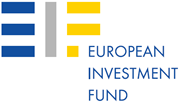 